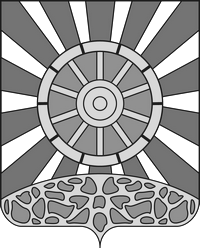 ДУМА УНИНСКОГО МУНИЦИПАЛЬНОГО ОКРУГАКИРОВСКОЙ ОБЛАСТИпервого созываРЕШЕНИЕОб утверждении Правил определения цены земельных участков, находящихся в муниципальной собственности муниципального образования Унинский муниципальный округ Кировской области, при заключении договора купли-продажи земельного участка без проведения торговВ соответствии с подпунктом 3 пункта 2 статьи 39.4 Земельного кодекса Российской Федерации, руководствуясь Уставом Унинского муниципального округа Кировской области, Дума Унинского муниципального округа Кировской области РЕШАЕТ:1. Утвердить Правила определения цены земельных участков, находящихся в муниципальной собственности муниципального образования Унинский муниципальный округ  Кировской области, при заключении договора купли-продажи земельного участка без проведения торгов, согласно приложению.2. Признать утратившим силу решение Унинской районной Думы Кировской области от 25.05.2018 № 220 «Об утверждении Правил определения цены земельных участков, находящихся в муниципальной собственности муниципального образования Унинский муниципальный район Кировской области, при заключении договора купли-продажи земельного участка без проведения торгов».3. Настоящее решение подлежит опубликованию в Информационном бюллетене муниципальных правовых актов органов местного самоуправления Унинского муниципального округа и размещению на официальном сайте Унинского муниципального округа https://admuni.ru/.4. Настоящее решение вступает в силу с момента подписания.Председатель Думы Унинского муниципального округа                                            А.В. КиселевГлава Унинского муниципального округа                                                                 Т.Ф. БоровиковаПРАВИЛАопределения цены земельных участков, находящихся в муниципальной собственности муниципального образования Унинский муниципальный округ  Кировской области, при заключении договора купли-продажи земельного участка без проведения торгов1.  Настоящие Правила определения цены земельных участков, находящихся в муниципальной собственности, при заключении договора купли-продажи земельного участка без проведения торгов (далее - Правила) устанавливают порядок определения цены земельных участков, находящихся в муниципальной собственности муниципального образования Унинский муниципальный округ Кировской области, при заключении договора купли-продажи земельного участка без проведения торгов (далее - земельный участок).2. Цена земельного участка определяется в размере его кадастровой стоимости, за исключением случаев, предусмотренных законодательством Российской Федерации, нормативными правовыми актами Кировской области и пунктом 3 настоящих Правил.3. Цена земельного участка определяется в размере 60 процентов его кадастровой стоимости при продаже земельного участка, предоставленного для ведения личного подсобного хозяйства, дачного хозяйства, садоводства, индивидуального гаражного или индивидуального жилищного строительства, под овощную кладовку, гражданину, являющемуся собственником здания или сооружения, возведенных в соответствии с разрешенным использованием земельного участка и расположенных на приобретаемом земельном участке.4. Продажа земельного участка, образованного в результате раздела земельного участка, предоставленного организации для комплексного освоения территории в целях индивидуального жилищного строительства или для ведения дачного хозяйства и относящегося к имуществу общего пользования, соответствующей организации осуществляется по цене, определяемой в размере 1,5 процента от кадастровой стоимости земельного участка.________________________24.02.2022  №11/160                       пгт Уни                       пгт УниПриложение УТВЕРЖДЕНЫрешением Думы Унинского муниципального округа Кировской областиот   24.02.2022            №  11/160